Directions: Read, annotate, and analyze the poem…ON HER LOVING TWO EQUALLY by: Aphra BehnI.OW strongly does my passion flow, 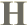 Divided equally 'twixt two? Damon had ne'er subdued my heart, Had not Alexis took his part; Nor could Alexis powerful prove, Without my Damon's aid, to gain my love. II.When my Alexis present is, Then I for Damon sigh and mourn; But when Alexis I do miss, Damon gains nothing but my scorn. But if it chance they both are by, For both alike I languish, sigh, and die. III.Cure then, thou mighty winged god, This restless fever in my blood; One golden-pointed dart take back: But which, O Cupid, wilt thou take? If Damon's, all my hopes are crossed; Or that of my Alexis, I am lost. 'On her Loving Two Equally' first appeared as 'How Strangely does my Passion grow' in The False Count (1682). It was reprinted in Poems on Several Occasions (1684). The 1684 version is printed here.